2022年义乌市乡镇文化员定向培养    拟录取考生公示名单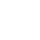 签约顺序号姓名准考证号性别科类户籍所在地体检结果拟录取专业1朱含蕾22339505130032女普通类浙江义乌合格公共文化服务与管理2赵芯瑶22339505130034女普通类浙江义乌合格公共文化服务与管理3陈路阳22339503150016男普通类浙江义乌合格公共文化服务与管理4虞堰文22339501150069女普通类浙江义乌合格公共文化服务与管理